Saleziáni don Bosca a sestry Saleziánky, Domka- Združenie saleziánskej mládeže a Laura- Združenie mladých, Námestie sv. Jakuba 2, 01841, Dubnica nad VáhomJarný prímestský tábor 2022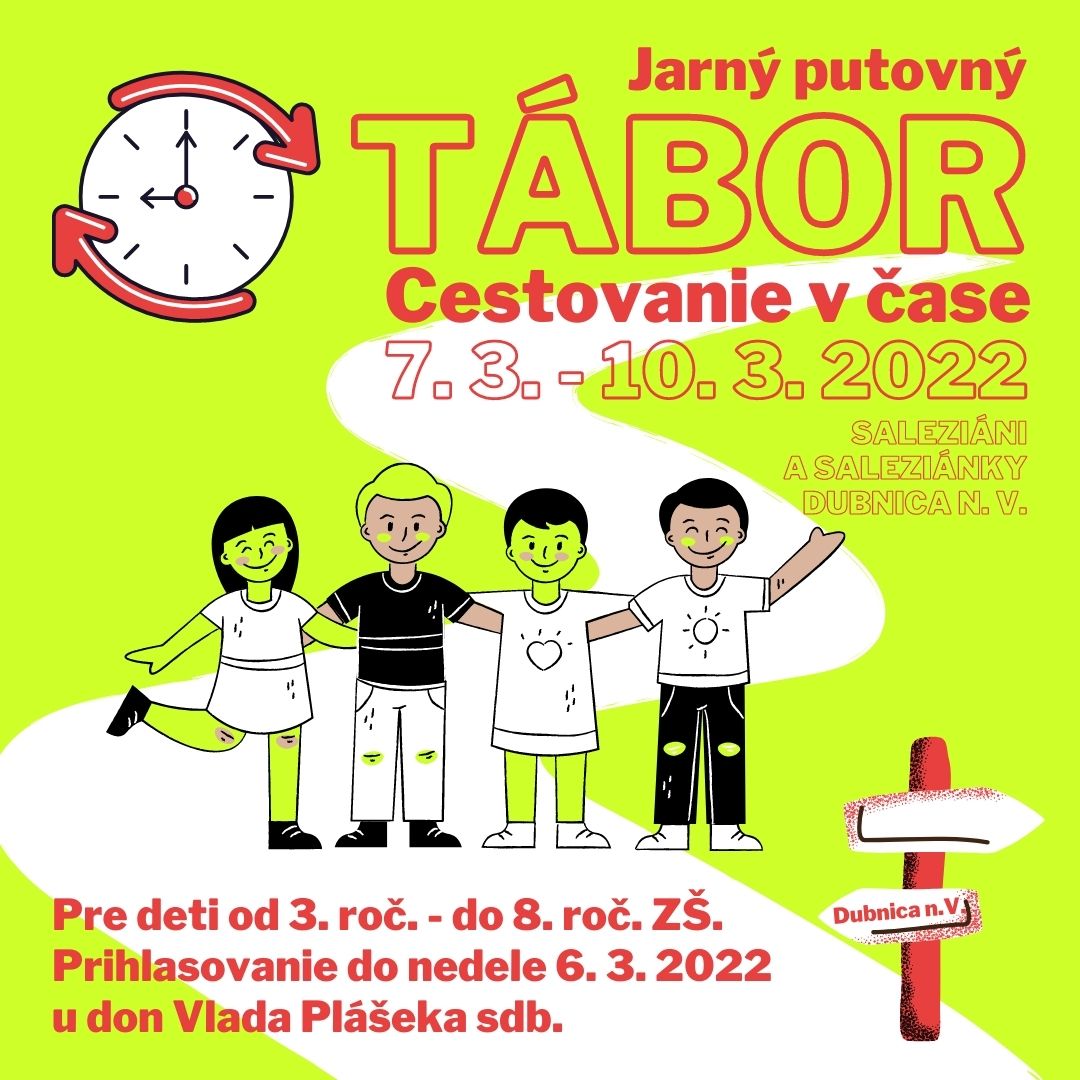 Ahoj, stále nevieš čo robiť cez jarné prázdniny ? Pozývame ťa na tábor. Stretneš sa tu so svojimi kamarátmi, nájdeš si nových, zažiješ skvelé nové veci a určite sa nebudeš nudiť. Čaká ťa partia skvelých animátorov, ktorí sa tešia na čas strávený spolu s tebou. Téma: Cestovanie v čase  (Putovný tábor)Kedy: 7. 3. - 10. 3. 2022Čas: 9:00 - 16:00  Pre koho: od 3. ročníka ZŠ do 8. ročníka ZŠÚčastnícky poplatok: 20 Eur (5 eur na jednotlivé dni) pre domkárov 15 €Čo nezabudnúť: Je potrebné, aby deti mali vhodné oblečenie a obuv, kópiu preukazu poistenca a obed na každý deň. Za mobil a podobnú elektroniku a osobné veci nenesieme zodpovednosť  Jeden deň plánujeme ísť aj na klzisko. Ak vaše dieťa z nejakého dôvodu nemôže do tábora nastúpiť, prosíme aby ste nám to včas oznámili.Vypísanú prihlášku s peniazmi odovzdajte do nedele 6. 3. 2022 Vladimírovi Plášekovi sdb Kontakt: Vladimír Plášek sdb, 0903 409 007, vladimir.plasek@gmail.comPRIHLÁŠKA NA JARNÝ PRÍMESTSKÝ TÁBOR 2022Prihlasujem záväzne svojho syna / dcéru na jarný prímestský tábor, ktorý sa uskutoční v dňoch 7.-10.3.2022. Tábor bude mať putovný charakter. Stretávať sa budeme pred saleziánskym strediskom Kaťák. Je určený pre deti 3. až 8. ročníka ZŠ. Program tábora bude od 9.00 do 16.00. Obed a pitný režim je z vlastných zásob. Doprava bude zabezpečená. Cena tábora je 20 eur (5 eur na jednotlivé dni), pre členov Domky 15 eur. Členské na celý rok 3 Eur si môžete vybaviť pri nástupe do tábora. Prihlášku spolu s peniazmi odovzdajte do nedele 6. marca. Je potrebné, aby deti mali vhodné oblečenie a obuv, kópiu preukazu poistenca a obed na každý deň. Ak vaše dieťa z nejakého dôvodu nemôže do tábora nastúpiť, prosíme aby ste nám to včas oznámili. Zmenu programu v prípade zlého počasia dáme vedieť v emaili.-------------------------------------------------------------------------------------------------------------------------------Meno a priezvisko: ………………………………………………………………..	Vek: …………………………Dátum narodenia: …………………………………........	Trieda: .................................Bydlisko: ulica, mesto, PSČ: ..................................................................................................Mobil dieťaťa: ....................................................................Mobil rodiča: .....................................................................Email: .................................................................................Poznámka: Na opačnú stranu prihlášky prosím doplňte užitočné informácie o dieťati: zdravotné ťažkosti a iné. Svojím podpisom beriem na vedomie, že v cene tábora nie je zahrnuté doplnkové poistenie (úrazové...).Svojím podpisom na tejto listine udeľujem svoj výslovný informovaný súhlas občianskemu združeniu Domka- Zruženie saleziánskej mládeže, stredisko Dubnica nad Váhom, Námestie sv. Jakuba 2, 01841, Dubnica nad Váhom, IČO 31789218 súhlas so spracovaním všetkých osobných údajov a s ich archivovaním, s vyhotovením foto a video záznamov počas podujatia a s ich následným spracovaním a zverejnením na webovej alebo facebookovej stránke strediska a v tlačenej a digitálnej kronike strediska.Dátum: 					Podpis rodiča: ------------------------------------------------------------------------------------------------------------------------------------------V prípade možnosti súhlasím/nesúhlasím aby sa moje dieťa .............................................. zúčastnilo korčuľovania na ľadovej ploche v Dubnici nad Váhom. Korčule pre dieťa máme / nemáme (nehodiace sa prečiarknite)....................................................    (Podpis zákonného zástupcu)